Інформація про дисципліну вільного вибору студентаНазва дисципліниНаціональне та міжнародне оподаткуванняСеместр6КафедраЦифрової економіки та міжнародних економічних відносинФакультетФакультет бізнесу та сфери обслуговуванняКороткий опис дисципліниМетою вивчення дисципліни є ознайомлення студентів з основними тенденціями в теорії та практики оподаткування в Україні та країнах світу. В результаті вивчення дисципліни студент отримає базові знання функціонування податкових систем країн світу та національної системиМета та ціль дисципліниФормування у студентів теоретичних  та практичних навичок вибору систем оподаткування, нарахування та сплати окремих податків та зборів. Результати навчання (навички, що отримає здобувач вищої освіти після вивчення навчальної дисципліни)Навички обґрунтованого  вибору систем оподаткування, правильного нарахування, сплати, звітування по обов’язкових платежахПерелік тем1. Податки та етапи розвитку2. Податкова система України та її структура.3. Податкова політика та її елементи;4. Загальнодержавні податки;5. Місцеві податки та збори;6. Податкові системи країн Східної Європи;7. Податкові системи країн Західної Європи;7. Податкові системи країн Північної  Європи;8. Податкові системи країн Північної Америки9. Податкові системи країн Південної Америки10. Податкові системи країн Африки;11. Податкові системи країн Азії;12. Офшорні та інші зони спец оподаткування.Система оцінювання (як розподіляється 100 балів за курс)50 балів модуль 1, 50 балів модуль 2Форма контролюЗалікЛекторЮрківький О.Й. к.е.н., доцент, доцент кафедри цифрової економіки та міжнародних економічних відносин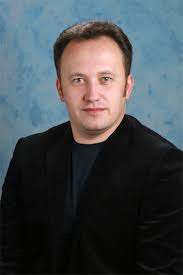 Викладає на факультеті бізнесу та сфери обслуговування: економічну теорію, міжнародне та національне оподаткування, підприємництво та основи бізнесу. Практичний досвід бухгалтера з 1998 року на підприємствах міста Житомира (програмний продукт "1 С Бухгалтерія"). 2002-2004 - робота з цінними паперами ТОВ "ПРОМ-РЕЄСТР", м. Житомир начальник відділу запитів зареєстрованих осіб (програмний продукт "АТ"), 2019-2020 - працівник відділу якості компанії "Рудь"(програмний продукт "Navision").